 LEAGUE OF WOMEN VOTERS OF RIDGEFIELD            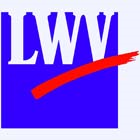   www.rlwv.org      www.facebook.com/ridgefieldleagueofwomensvoters	MEMBERSHIP APPLICATION (July 1 to June 30)
(Women and Men 16 or older are welcome to join)ANNUAL MEMBERSHIP DUES*(not tax deductible)INDIVIDUAL  MEMBERSHIP  							$ 55.00		$_____HOUSEHOLD  MEMBERSHIP ( 2 people) 						$ 82.50 		$_____	STUDENT (16 and older) FREE THROUGH JANUARY 2024 (list names below)               CONTRIBUTION TO THE GENERAL FUND* (not tax deductible)Alice Stokes Paul  (Suffragist, Founder of National Women’s Party, Ridgefield resident)     $ 300  	$_____Mary Townsend Seymour (CT Black Suffragist, Founder of NAACP’s Hartford branch)	  $ 100  		$_____	Carrie Chapman Catt  (Founder League of Women Voters)				  $   50		$_____Contribution to the General Fund – Any Amount								$_____TOTAL OF CHECK ENCLOSED payable to “LWVR”						$_____		**************************************************************************************************	     Contribution payable  to “THE EDUCATION FUND of LWV”** (tax deductible - separate check please)     $_____Please send checks and application to Tom Madden , 50 Madeline Drive,  Ridgefield CT 06877   Primary Member Name:__________________________Email: ________________________________________Phone:________________________________________   Address:_______________________________________________________________________________________ Yes, I would love to volunteer Additional Member:_____________________________Email-_____________________________________________Phone:_________________________________Address:_______________________________________________________________________________________ Yes, I would love to volunteer Activities/EventsCommunicationsNewsletterHospitality/RefreshmentsLeague Study/Positions	Social Media PostsFundraising Voter Services	Website EditingGreeter	Phone CallsMembershipAdditional Interests/Skills: ___________________________________________________________________________**************************************************************************************************	    Fran Walton, President			Amanda Cordano, Membership		Tom Madden, Treasurer203-733-1937	                	 	203-313-9930				203-438-4678		                	  fwalton32@comcast.net		amandacordano@gmail.com		thomasjmadden@sbcglobal.net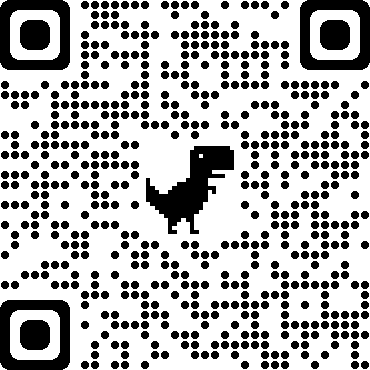 *Contributions to the General Fund are not tax deductible.  **For a tax deductible Education Fund contribution, make checks payable to: “Education Fund of the League of Women Voters” 